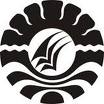 SKRIPSIPENGGUNAAN MEDIA TIRUAN DALAM MENINGKATKAN KEMAMPUAN MENGENAL MAKNA BILANGAN PADA MURID AUTIS KELAS DASAR III DI SLB ABCD AISYIYAH BANGGAEKABUPATEN MAJENEDiajukan Untuk Memenuhi Sebagian Persyaratan Guna Memperolah Gelar Sarjana pendidikan Pada Jurusan Pendidikan Luar BiasaStrata Satu FakultasIlmuPendidikanUniversitas Negeri MakassarOlehSYUKMA MANGGALANIM. 1445041014PROGRAM STUDI PENDIDIKAN LUAR BIASAFAKULTAS ILMU PENDIDIKANUNIVERSITAS NEGERI MAKASSAR2018  KEMENTERIAN RISET, TEKNOLOGI DAN PENDIDIKAN TINGGI          UNIVERSITAS NEGERI MAKASSAR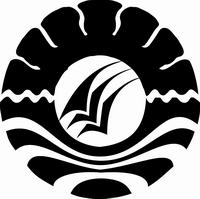            FAKULTAS ILMU PENDIDIKAN           JURUSAN PENDIDIKAN LUAR BIASA                        Alamat:  Kampus FIP UNM Jl. Tamalate I(Tidung)  Makassar               Telepon : 0411 883076 – 0411.884457                                                Laman :  www.unm.ac.idPERSETUJUAN PEMBIMBINGSkripsi dengan judul “Penggunaan Media Tiruan Dalam Meningkatkan Kemampuan Mengenal Makna Bilangan Pada Murid Autis Kelas Dasar III di SLB ABCD Aisyiyah Banggae Kabupaten Majene “.Atas nama :Nama	: Syukma ManggalaNIM	: 1445041014Jurusan         : PendidikanLuarBiasaFakultas        : IlmuPendidikanSetelah diperiksa dan diteliti, maka dinyatakan siap untuk diujikan dalam ujian skripsi.Makassar, Maret   2018                                                     Disetujui Oleh:Pembimbing I,                                                             Pembimbing II,Dra Tatiana Meidina, M.Si                                     Drs. AndiBudiman, M. KesNIP. 19630523 198903 2 003                                   NIP.19570508 198603 1 002	Disahkan:Ketua Jurusan Pendidikan Luar BiasaDr.Mustafa, M.Si NIP. 19660525 199203 1 002PERNYATAAN KEASLIAN SKRIPSISaya yang bertanda tangan di bawah ini :Menyatakan dengan sebenarnyabahwa skripsi yang saya tulis ini benar merupakan hasil karya sendiri dan bukan merupakan pengambil alihan tulisan atau pikiran orang lain yang saya akui sebagai tulisan atau pikiran sendiri.Apabila dikemudian hari terbukti atau dapat dibuktikan bahwa skripsi ini hasil jiplakan atau mengandung unsur plagiat, maka saya bersedia menerima sanksi atas perbuatan tersebut sesuai ketentuan yang berlaku.MOTTO DAN PERUNTUKANBersabarlah dalam menghadapi sesuatuDan bersyukurlah dari setiap apa yang telah kau dapatkan(Syukma Manggala)   .ABSTRAKSYUKMA MANGGALA, 2018. Penggunaan media tiruan dalam meningkatkan kemampuan mengenal makna bilangan pada murid autis kelas Dasar III di SLB ABCD Aisyiyah Banggae Kabupaten Majene. Skripsi. Dibimbing oleh Dra.Tatiana Meidina, M.Si dan Drs.  Andi Budiman,  M.Kes. Jurusan Pendidikan Luar Biasa, Fakultas Ilmu Pendidikan. Universitas Negeri Makassar.Masalah dalam penelitian ini yaitu rendahnya kemampuan mengenal makna bilangan pada murid autis kelas dasar III di SLB ABCD Aisyiyah Banggae Kabupaten Majene. Rumusan masalah dalam penelitian ini adalah “Apakah ada peningkatan kemampuan mengenal makna bilangan melalui penggunaan media tiruan pada murid autis Kelas Dasar III di SLB ABCD Aisyiyah Banggae Kabupaten Majene”. Tujuan utama dalam penelitian ini adalah untuk mengetahui penggunaan media tiruan dalam kemampuan meningkatkan mengenal makna bilangan pada murid Autis Kelas Dasar III di SLB ABCD Aisyiyah. Penelitian ini merupakan penelitian kuantitatif dan jenis penelitian deskriptif, yaitu untuk mendeskripsikan peningkatan kemampuan Mengenal Makna Bilangan sebelum dan sesudah penerapan media tiruan pada murid Autis Kelas Dasar III Di SLB ABCD Aisyiyah Banggae Kabupaten Majene. Teknik pengumpulan data yang digunakan adalah  teknik tes perbuatan. Subyek dalam penelitian  ini adalah murid autis kelas Dasar III yang berjumlah satu orang . Teknik analisis data yang digunakan analisis deskriptif. Hasil Penelitian menunjukkan bahwa kemampuan mengenal makna bilangan kelas Dasar III di SLB ABCD Aisyiyah Banggae Kabupaten Majene sebelum penggunaan media tiruan berada dalam kategori sangat tidak mampu. Sedangkan hasil kemampuan mengenal makna bilangan murid autis kelas dasar III di SLB ABCD Aisyiyah Banggae KabupatenMajene setelah penggunaan media tiruan berada dalam  kategori mampu. Kesimpulan dari penelitian ini yaitu Penggunaan media tiruan dapat meningkatkan kemampuan mengenal makna bilangan pada murid autis kelas Dasar III di SLB ABCD Aisyiyah Banggae Kabupaten Majene. PRAKATASyukur Alhamdulillah penulis panjatkan kehadirat Allah SWT, atas berkat limpahan rahmat dan karunia-NYA, sehingga penulis dapat menyelesaikan karya tulis yang berbentuk skripsi ini sesuai dengan waktu yang telah direncanakan yang berjudul “Penggunaan media tiruan dalam meningkatkan kemampuan mengenal makna bilangan pada murid autis kelas Dasar III di SLB ABCD Aisyiyah Banggae Kabupaten Majene”. Skripsi ini disusun guna memenuhi sebagian persyaratan dalam memperoleh gelar sarjana pendidikan S1 pada jurusan Pendidikan Luar Biasa Fakultas Ilmu Pendidikan Universitas Negeri Makassar.Penulis menyadari, selesainya skripsi ini tidak terlepas dari berbagai pihak yang telah banyak membantu baik secara moril maupun materil, langsung dan tidak langsung. Khususnya kepada yang tercinta dan saya banggakan Ayahanda Syarifuddin Manggala dan Ibunda Muliana yang telah banyak berkorban dalam mengasuh, mendidik, mendukung, dan senantiasa mendoakan penulis dengan penuh kasih sayang yang tulus dan ikhlas. Tanpa mereka penulis tidak mampu melaksanakan dan menyelesaikan tugas ini denganb aik. Penulis juga menyampaikan rasa terimah kasih sedalam-dalamnya kepada Dra. Tatiana Meidina, M.Si dan Drs. Andi Budiman, M. Kes selaku Pembimbing I dan Pembimbing II yang telah membimbing mulai dari awal hingga selesainya penyusunan skripsi ini. Penulis juga menyampaikan ucupan terima kasih kepada :Prof. Dr. H. Husain Syam, M.Tp Rektor Universitas Negeri Makassar, yang telah memberi peluang untuk mengikuti proses perkuliahan pada Program Studi Pendidikan Luar Biasa Fakultas Ilmu Pendidikan Universitas Negeri Makassar.Dr. Abdullah Sinring, M.Pd. Dekan FIP UNM yang telah memberikan kesempatan kepada penulis untuk menempuh pendidikan di Fakultas Ilmu Pendidikan yang dipimpinnya.  Dr.  Abdul  Saman,  M.Si,  Kons (PD I), Drs. Muslimin. M. Ed (PD II), Dr. Pattaufi. S.Pd. M.Si(PD III) dan Dr.Parwoto, M.Pd(PD IV) yang telah  memberikan layanan akademik, administrasi, dan kemahasiswaan selama penulis menempuh pendidikan di Fakultas Ilmu Pendidikan.Dr. Mustafa,M.Si, Drs. H. Syamsuddin, M.Si, dan Dr. Usman, M.Si sebagai Ketua, Sekretaris, Ketua Lab Program Studi Pendidikan Luar Biasa Fakultas Ilmu Pendidikan Universitas Negeri Makassar, yang dengan penuh perhatian memberikan bimbingan dan memfasilitasi penulis selama proses perkuliahan. Dr. Wahira, M.Pd selaku penguji eksternal yang telah memberikan banyak masukan demi perbaikan skripsi ini. Dosen Jurusan Pendidikan Luar Biasa (PLB) Fakultas Ilmu Pendidikan Universitas Negeri Makassar yang telah memberikan ilmu dan pengetahuan serta bimbingan selama studi hingga penyelesaian tugas akhir. Awayundu Said, M.Pd, selaku staf administrasi jurusan Pendidikan Luar Biasa Fakultas Ilmu Pendidikan Universitas Negeri Makassar yang telah memberikan pelayanan administrasi selama menjadi mahasiswa sampai penyelesaian studi. Bapak Kepala Sekolah beserta ibu/bapak guru SLB ABCD Aisyiyah Banggae Kabupaten Majene, yang telah berkenan menerima dan membantu penulis selama melakukan penelitian. Haryadi Haris. S.Pd selaku guru kelas Dasar III Autis di SLB ABCD Aisyiyah Banggae Kabupaten Majene yang telah memberikan waktu dan bantuan selama melakukan penelitian. Yang saya cintai dan kasihi selalu saudara dan saudariku kakak Syukur, kakak Syarifah, dan kakak Supardi serta segenap keluarga tercinta yang senantiasa mendukung peneliti terima kasih atas bantuan moral maupun moril yang selama ini diberikan. Sahabat-sahabatku yang tercinta Aulia Nur Cahayu, Afrizatunnisyah, Hardianti Hajrah, Mufitasari, Nurul Ain, Nurvikha Syam, Sastika Rani,Sri Niningsih dan Kakak Abdul Khalik Tamrin tidak pernah bosan memberi bantuan berupa dukungan motivasi, dan saling mengingatkan.Kepada sahabat-sahabatku juga yang tercinta di Parepare yang senantiasa pula memberikan motivasi, Ulfah Octaviani Rusli, Nuraisyah, Ulfa Mustiah, Ilham Dermawan, Muh.Al Ihwan dan Assar. Rekan-rekan mahasiswa jurusan Pendidikan Luar Biasa angkatan 2014 yang selalu memberi motivasi dan berjuang bersama-sama selama menjalani pendidikan.Semua pihak yang tidak disebutkan namanya satu persatu di sini yang juga telah banyak membantu penulis.Akhirnya penulis menyampaikan kepada semua pihak yang taksempat disebutkan namanya satu persatu atas bantuan dan bimbingannya, semoga Allah SWT senantiasa memberikan ganjaran pahala yang setimpal. Harapan penulis, semoga skripsi ini dapat bermanfaat bagi pembacanya, khususnya bagi pemerhati pendidikan.							Makassar,    Mei 2018  PenulisSyukma ManggalaDAFTAR ISIDAFTAR TABELDAFTAR DIAGRAM BATANGDAFTAR LAMPIRANNama :   Syukma Manggala Nim:   1445041014Jurusan/Program Studi:   Pendidikan Luar Biasa / Strata Satu (S 1)Judul Skripsi: Penggunaan Media Tiruan Dalam Meningkatkan Kemampuan Mengenal Makna Bilangan Pada Murid Autis Kelas Dasar III di SLB  ABCD Aisyiyah Banggae Kabupaten Majene.Makassar, Mei 2018  Yang membuat pernyataan,Syukma Manggala1445041014Karya ini kuperuntukan kepada kedua orang tuaku tersayang atas segala bentuk dukungan dan kesabarannya, saudara-saudariku, sahabat dan orang-orang yang telah bersedia bersamaku dan mengambil bagian dari proses dewasaku. Terimakasih atas curahan doa yang tiada berjeda. Semoga Allah ridha dalam setiap langkah yang kita tempuh, semoga ia berkenan mengumpulkan kita kembali di surga-Nya kelak      HalamanHALAMAN SAMPULIPERSETUJUAN  PEMBIMBINGIIMOTTO DAN PERUNTUKANIIIPERNYATAAN KEASLIAN SKRIPSIIVABSTRAKVPRAKATAVIDAFTAR ISIXDAFTAR TABELXIIDAFTAR DIAGRAMXIIIDAFTAR LAMPIRANXIVBAB I PENDAHULUAN1Latar belakang masalah1Rumusan Masalah6Tujuan Penelitian 6Manfaat Penelitian7BAB II KAJIAN PUSTAKA DAN KERANGKA PIKIR8Kajian Pustaka8Konsep Media Pembelajaran8Konsep Media Tiruan 10Konsep Matematika18Konsep Autis21Kerangka Pikir29BAB III METODE PENELITIAN31Pendekatan Dan Jenis Penelitian31Variabel Penelitian 31Definisi Operasional32Subjek penelitian 33Tekhnik Pengumpulan Data34Tekhnik Analisis Data37BAB IV HASIL  PENELITIAN  DAN  PEMBAHASAN39A. Hasil Penelitian B. Pembahasan  4049BAB V  KESIMPULAN  DAN  PEMBAHASAN52Kesimpulan 52Saran53DAFTAR PUSTAKA54LAMPIRAN-LAMPIRAN56RIWAYAT HIDUP92TABELJUDULHALAMANTabel 4.1 Data Pelasanaan Pembelajaran Mengenal Makna Bilangan Pada anak Autis Kelas Dasar III Di SLB ABCD Aisyiyah Kabupaten Majene45Tabel 4.2Data Kemampuan Mengenal Makna Bilang Sebelum dan Setelah Penggunaan Media Tiruan Pada Murid Autis Kelas DasarIII di SLB ABCD Aisyiyah Banggae Kabupaten Majene47Tabel 4.3Data Kategori Kemampuan Mengenal Makna Bilangan Sebelum dan Setelah Penggunaan Media Tiruan Pada Murid Autis Kelas Dasar III di SLB ABCD Aisyiyah Banggae Kabupaten Majene47DIAGRAMJUDULHALAMANDiagram  4.1Visualisasi Nilai Penggunaan Media Tiruan Untuk Meningkatkan Kemampuan Mengenal Makna Bilangan Pada Murid Autis Kelas Dasar III di SLB ABCD Aisyiyah Banggae  Kabupaten Majene. 45Diagram  4.2Visualisasi Perbandingan Nilai Sebelum Dan Sesudah Penggunaan Media Tiruan Pada Murid Autis Kelas Dasar III Di SLB ABCD Aisyiyah Banggae Kabupaten Majene. 48LAMPIRANJUDUL HALAMAN1Instrumen Penelitian572Rencana Pelaksaan Pembelajaran633Data Hasil Penelitian 814Rekapitulasi Data Hasil Penelitian885Dokumentasi Pelaksanaan Penelitian 896Persuratan7Riwayat Hidup92